Meeting Agenda and Minutes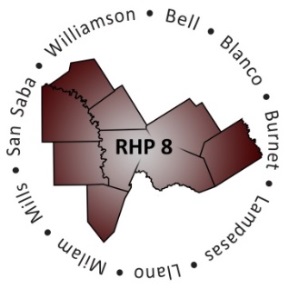 Bi-Weekly Conference CallTuesday, December 10, 2013 • 9:00 a.m. – 10:00 a.m.Phone Number: 877-931-8150 • Participant Passcode: 1624814AttendanceAGENDAPurpose of Meeting: RHP 8 Providers will promote collaborative learning around shared or similar projects.  Participation may include: 1) sharing challenges and any solutions; 2) sharing results and quantitative progress on new improvements that the Provider is testing; and 3) identifying a new improvement and publicly commit to testing it in the week to come.Welcome and IntroductionsAnchor led roll call to take attendance and welcome participants to first, bi-weekly conference call.Updates from HHSCAnchor reviewed the HHSC Anchor call notes with participants. October DY2 Reporting ReviewReminder to Providers they should expect to hear from HHSC regarding DY2 October reports on Monday, December 23rd (tentative date from HHSC). Providers are responsible for reviewing their reports and reviewing what metrics were approved/what metrics were not approved at this time and require more information/etc. If Providers have questions about their DY2 October reports, email the HHSC Waiver inbox at: TXHealthcareTransformation@hhsc.state.tx.us (copy Anchor team on email submission).Phase 4 SubmissionRHP 8 submitted Phase 4 documents to HHSC on Wednesday 12/6/13. HHSC expects to provide feedback to Anchors and Providers in mid- to late-January.New, DY 3 Year ProjectsThere are three Providers (two existing and one new) who plan to propose a total of four new projects in RHP 8 starting DY3.  Full projects and workbooks are due to Anchor team no later than Monday, December 16. Anchor most compile projects and other associated materials and provide report to HHSC by Friday, December 20.DY 4-5 ValuationOnly one Provider in RHP 8 has shown up on the valuation list that was sent out the region on Monday (12/10/13). HHSC will work with this Provider and Anchor on this project.DSHS State InitiativesOnly existing contracted Providers may work with DSHS’ on the projects that have been proposed by the State. If you are interested in viewing the projects, please see the link below. Comments are being accepted through 5 pm Monday, December 16.Read about the projects: http://www.hhsc.state.tx.us/1115-Waiver-Initiatives.shtmlSubmit comments: http://dsripstatewidefeedback.questionpro.comAnchor Annual ReportAnchor team is working this week to finish compiling and submitting the RHP 8 Annual Anchor Report. Anchor team will send a copy of submitted report to the RHP 8 stakeholders for reference.	g. UC ToolAs a reminder, the UC Tool application is available on the HHSC website. ALL PARTICIPATING HOSPITALS interested in being involved with UC must submit the application by THIS FRIDAY, December 13. Once HHSC receives the application, UC Hospital Providers will be sent the UC Tool which will need to be completed and submitted to HHSC by 5 pm, Thursday, January 30, 2014.Providers Share Updates on RHP 8 ProjectsCentral Counties Services – Temple ISD ProjectUpdate: Six new staff members have been brought on board; staff was aware of project based on initiatives in other schools in the District.  Goal: Assist children who are having difficulty adjusting to the classroom setting.Lesson(s) Learned: Importance in re-evaluating metrics and QPI – made plan modification to increase age group from kindergarten – 3rd grades to kindergarten – 5th grades.Center for Life – Tele-med ProjectUpdate: Implementing telemedicine project in three RHPs; technology has been successfully implementing in 2 of the 3 RHPs at this point.Goal: Increase the number of people receiving mental health care in the rural areas of Central Texas.Lesson(s) Learned: Organizations need to have a static ID address in place if implementing telehealth projects – this allows users to login from different tele-med sites.Seton Highland Lakes – Patient Navigation ProjectUpdate: Provider is working with stakeholders associated with the project to educate staff on how to refer patients; project staff is looking at ways to best organize data to analyze at later date.  Goal: Project aims to increase care to patients in the county at the right time and right place, thereby reducing emergency department overuse.Lesson(s) Learned: N/AWilliamson County and Cities Health District – REAL Data ProjectUpdate: Project staff is working with stakeholders on how to best collect data, both by asking questions and then by entering information in the software; project staff is training about the importance of this project and impact it will have on the community.Goal: Project aims to provide health district with data regarding race, ethnicity, and age which will assist health department in development of future initiates in the community.Lesson(s) Learned: Ability to organize and manage the training of not only health department staff, but also staff in other stakeholder groups (e.g., county EMS). Bluebonnet Trails – Extended Observation Unit ProjectUpdate: Provider has opened the extended observation unit in Taylor, Texas.  Goal: Extended observation unit will serve as a physical location that will be used to help assist with those that have mental health issues from being sent straight to the jail system.Lesson(s) Learned: Training of staff is vital when working with other stakeholders (e.g., county sheriff department).Next Steps/Adjourn Anchor asked participants what they would like to see in this meeting. Does this time/day of the week work for the majority of participants?  Feedback: participants liked the format of the meeting.Anchor reviewed next steps and upcoming due dates for Providers to be aware of and called the meeting to an end.NameOrganizationNameOrganizationN/ABell County Public Health DistrictCarol SaucedoSeton Highland LakesKaren DoyerBluebonnet TrailsDiana FloresSeton Highland LakesMark JanesBluebonnet TrailsDenise WatsonSeton Highland LakesMelinda GileeBluebonnet TrailsN/ASt. David’s Round Rock Medical CenterJoey SmithCenter for LifeMary Faith SterkWilliamson County and Cities Health DistrictEldon TietjeCentral Counties ServiceLisa MorseWilliamson County and Cities Health DistrictRay HelmcampCentral Counties ServiceDina CavazosWilliamson County and Cities Health DistrictSteve SlaughterCentral Counties ServiceKerry KingWilliamson County and Cities Health DistrictN/AHill Country MHMRN/ALittle River HealthcareBill GalinskyScott & White -LlanoBill GalinskyScott & White -MemorialDecember 2013December 201315Anchor Annual Reports Due to HHSC 16Providers submit full project descriptions to Anchor20Anchor submits full project descriptions for new three-year projects to HHSC23HHSC provides results of DY 2 October reporting reviews, including requests for metrics that ‘need more information’January 2014January 2014Early - JanuaryIGT due for October DY 2 DSRIP payments if October reports are approved by HHSC and CMS (FMAP rate 58.69)Mid- to Late-JanuaryHHSC will request confirmation of lead contacts, related to Section I. of the RHP PlanMid- to Late-JanuaryHHSC provides feedback on Phase 4 submissions17Providers respond to DY 2 October reporting ‘needs more information’ requestsLate-JanuaryOctober DY 2 DSRIP payments processedLate-JanuaryPhase 4: RHPs submit responses to HHSC feedback. Performing providers must submit responses to HHSC feedback to the Anchor to compile and send in one submission packet to HHSC by the due date